Første økt - minivolleyballOrganiseringTøm redskapsrommet for baller. At ballene har forskjellige størrelse gjør ingen ting. Det er med på å styrke barnas persepsjon og forståelse for ulike ballers egenskaper.Trekk bommene ned, dra tauene ut, slik at barna har noe å treffe, kaste mellom eller over. Spenn en tryllesnor, et flexbånd eller et LongNet på tvers av salen, slik at barna har noe å spille over. 

Øvelser med ball – en og enGå tur mens ballen dabbes – forover, bakover, sidelengs, snu rundt.Hopp mens du dabber, hopp rundt om deg selv, opp og ned, fremover, sidelengs, baklengs, skiftevis på et bein og to bein.Dabb ballen samtidig som du setter deg ned på huk, ned på kne, ned på rompa, legger deg ned på ryggen, på magen, og opp igjen.Dabb ballen rundt egen kropp i sittende, ryggliggende, mageliggende stillingDabb bak ryggen og tilbake igjen foran kroppen – og i motsatt retning, stående, sittende, knesittendeDabb, mens du twister, danser, sparkerDabb, mens du løper over salenDabb på strekene i salen (dvs. med retningsendringer)Dabb mellom kjegler eller rockeringerDabb i kaos mellom hverandreDabb med en hånd (samlede eller spredte fingre, og prøv å gjøre kontakten med ballen så kort eller lang som mulig)Løp, mens du dabber. Skift retning og endre tempo, mens du løperLøp, stopp plutselig, mens du dabber ballen
Dabbing av ball styrker barnas håndledd. Flinke «dabbere» vil lettere lære seg smash- og servebevegelse når dette kommer.
Øvelser for å trene på fingerslagmottaketKast ballen i luften og ta imot den med riktig fingerslagstillingKast ballen i luften - la den dabbe i gulvet og ta imot med riktig fingerslagstillingKast ballen i luften - la ballen dabbe i gulvet, klapp i hendene og ta imot med i riktig fingerslagstillingKast ballen i luften - la ballen dabbe i gulvet, drei 180-grader og ta imot med i riktig fingerslagstillingSmåspill som øvelser til nivå 1 og nivå 2
Grunnspillet er at barna går sammen to og to. Ballen kastes over nettet, snoren eller bommen. Ballen fanges av motspilleren og kastes frem og tilbake helt til den faller i gulvet.

VariasjonTell antall baller dere klarer å kaste og fange før den faller i gulvetEtter at ballen er kastet over nettet skal spilleren røre gulvet med begge hendeneEtter at ballen er kastet over nettet skal spilleren bort og ta i nettet. Det er ikke lov til å løpe med ballenEtter at ballen er kastet over nettet skal spilleren sette én fot utenfor én av sidelinjene. Det er ikke lov til å løpe med ballenKast kun med fingerslagskast til hverandre
Spill nivå 1
Her kan du se oppstilling og hvordan man roterer på banen.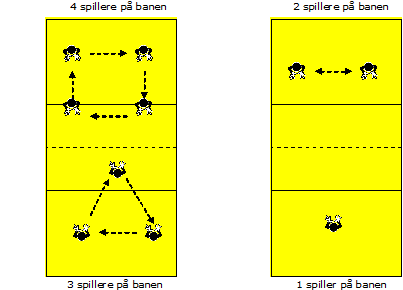 Evaluering, hva har du lært?
Her et par spørsmål dere kan snakke om etter timen. En slik samtale hjelper barna til å innarbeide navn på de ulike slagene, og de blir bevisste på hva som lønner seg i øvelsene og i spillet.Når er ballen enklest å fange? (Når den kommer akkurat der jeg står, hvis den kommer langsomt m.m.)Når er ballen vanskeligst å fange? (Når jeg ikke har øyekontakt til ballen, når jeg ikke er i balanse, når den kommer raskt, når den ikke kommer der jeg står)Hvordan var det å gjøre noe annet, som å løpe bort og ta i nettet eller ta begge hendene i gulvet, før ballen skulle fanges igjen? (Litt vanskelig, fikk det litt travelt, gøy siden jeg ville klare å rekke det før ballen kom tilbake m.m.)Hva kalles den stillingen som du skal fange ballen i, når ballen fanges over hodet? (Fingerslagsmottak)Kan du nevne noen nøkkelord til fingerslagsmottak? (Hendene høyt, fang ballen over pannen, hendene danner en skål, pekefingre og tommeltotter danner en trekant)